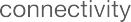 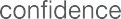 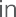 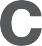 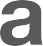 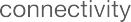 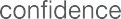 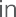 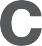 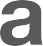 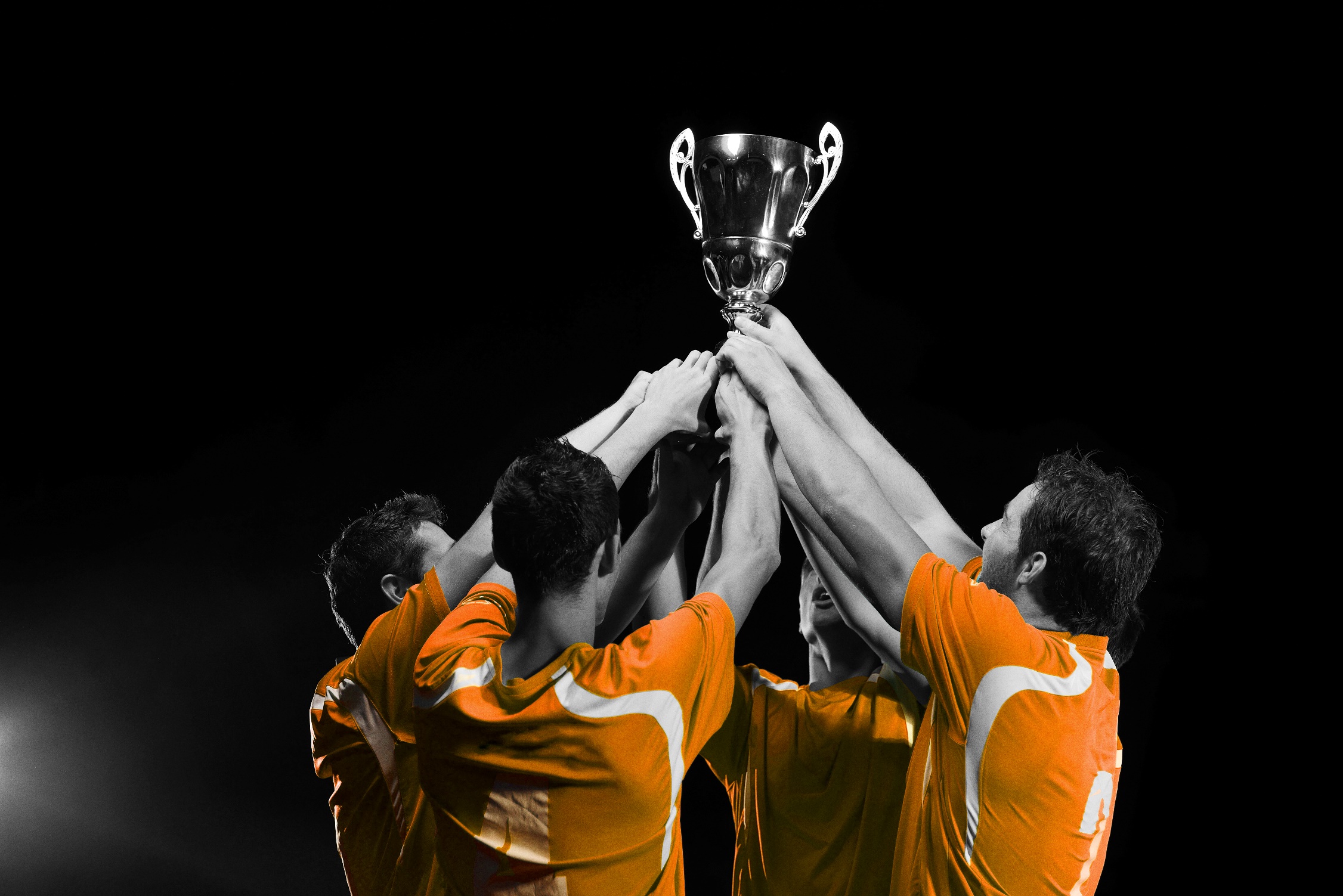 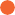 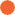 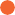 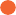 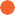 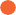 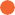 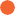 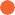 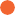 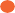 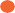 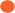 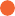 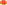 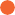 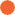 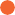 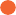 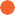 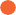 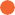 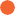 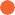 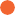 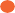 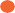 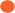 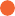 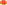 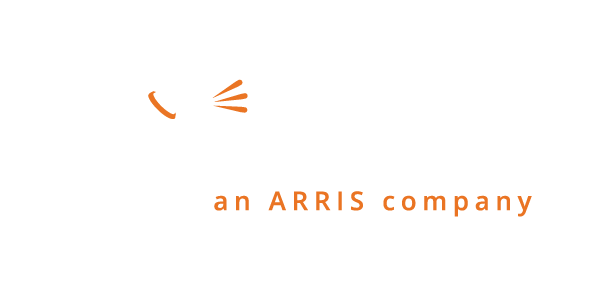 DeelnameformulierGegevens resellerGegevens eindklantProjectbeschrijvingFoto’s projectVoeg hieronder foto’s van het project toe. U dient minimaal vijf foto’s toe te voegen.Foto 1Voeg hier foto 1 in.Foto 2Voeg hier foto 2 in.Foto 3Voeg hier foto 3 in.Foto 4Voeg hier foto 4 in.Foto 5Voeg hier foto 5 in.ChecklistGraag attenderen wij u nog op de volgende spelregels: Er dient minimaal één M510 gebruikt te zijn in het project. Het project dient gerealiseerd te zijn vóór eind september 2019. De producten dienen bij Alcadis aangeschaft te zijn. Uw eindklant dient op de hoogte te zijn van uw deelname aan deze contest en ook willen meewerken aan de videoreferentiecase als u deze contest wint.Voldoet uw project aan alle zaken die hierboven zijn genoemd? Dan kunt u uw deelnameformulier (tot en met uiterlijk 30 september 2019) inzenden. Mail het document naar marketing@alcadis.nl en maak kans op een gratis videoreferentiecase. In week 41 en week 42 zullen alle inzendingen beoordeeld worden, waarna de winnaar persoonlijk bericht krijgt.Hartelijk dank voor uw deelname aan deze contest!Naam deelnemerBedrijfsnaamE-mailadresTelefoonnummerBedrijfsnaamBedrijfsnaamAdresAdresE-mailadresE-mailadresTelefoonnummerTelefoonnummerSector
Vink de sector(en) aan waarin u het M510-project heeft gerealiseerd. Voeg indien nodig (een) sector(en) toe.Sector
Vink de sector(en) aan waarin u het M510-project heeft gerealiseerd. Voeg indien nodig (een) sector(en) toe.Sector
Vink de sector(en) aan waarin u het M510-project heeft gerealiseerd. Voeg indien nodig (een) sector(en) toe.Sector
Vink de sector(en) aan waarin u het M510-project heeft gerealiseerd. Voeg indien nodig (een) sector(en) toe.Sector
Vink de sector(en) aan waarin u het M510-project heeft gerealiseerd. Voeg indien nodig (een) sector(en) toe.Sector
Vink de sector(en) aan waarin u het M510-project heeft gerealiseerd. Voeg indien nodig (een) sector(en) toe.Sector
Vink de sector(en) aan waarin u het M510-project heeft gerealiseerd. Voeg indien nodig (een) sector(en) toe. Mobile carrier/provider Mobile carrier/provider Kantoor Kantoor Kantoor Bijkantoor Bijkantoor Industrie Industrie Logistiek Logistiek Logistiek Transport Transport Magazijn Magazijn Gezondheidszorg Gezondheidszorg Gezondheidszorg Onderwijs Onderwijs Overheid Overheid Camping Camping Camping Recreatiepark Recreatiepark Stadion Stadion Winkel Winkel Winkel Horeca Horeca MKB MKB … … … … …Contactinformatie
Noteer de contactinformatie van zowel de eindgebruiker als eventuele derde partijen.Contactinformatie
Noteer de contactinformatie van zowel de eindgebruiker als eventuele derde partijen.Contactinformatie
Noteer de contactinformatie van zowel de eindgebruiker als eventuele derde partijen.Contactinformatie
Noteer de contactinformatie van zowel de eindgebruiker als eventuele derde partijen.Contactinformatie
Noteer de contactinformatie van zowel de eindgebruiker als eventuele derde partijen.Contactinformatie
Noteer de contactinformatie van zowel de eindgebruiker als eventuele derde partijen.Contactinformatie
Noteer de contactinformatie van zowel de eindgebruiker als eventuele derde partijen.NaamFunctieFunctieTelefoonMobielMobielE-mailadresProjectbeschrijvingGebruik dit veld om het project te beschrijven.